Региональная неделя родительской компетентности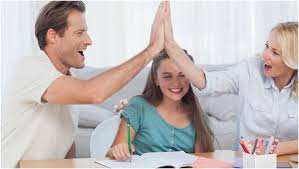 Родителям выпускников важно психологически подготовить себя и родителей к экзаменам. Как это сделать эффективно и с хорошим психологическим результатом? Об этом в рамках проведения региональной недели родительской компетентности расскажет педагог-психолог Центра психолого-педагогической и социальной помощи «Доверие» Плавского района Грибоедова Оксана Ивановна. Предлагаем родителям посмотреть онлайн-конкультацию по ссылке: https://vk.com/wall-167525742_1213